Document :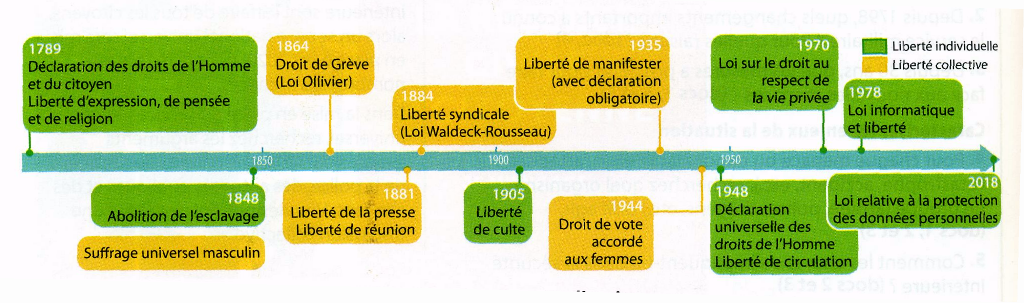 Quelles sont les libertés individuelles qui apparaissent dans ce document ?Quelles sont les libertés collectives qui apparaissent dans ce document ?Selon vous, qu’est-ce qu’une liberté individuelle et qu’est-ce qu’une liberté collective ?Liberté individuelle : Liberté collective : « En ce moment, le gouvernement impose le confinement qui limite ma liberté individuelle pour préserver la liberté collective. »Expliquez cette phrase.DisciplineEducation Morale et Civique Education Morale et Civique Education Morale et Civique Objet d’étude 1Etre citoyenEtre citoyenEtre citoyenDate : Lundi 25 mai 2020Date : Lundi 25 mai 2020Classe : CAP 2Mme MirzaContinuité pédagogique 8Continuité pédagogique 8Continuité pédagogique 8Continuité pédagogique 8